INSTITUTO NACIONAL DE LA VIVIENDA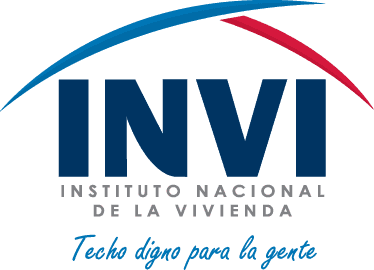 PRESUPUESTO PARA LOS PROGRAMAS Y PROYECTOS AÑO 2018Marzo 20181.- INFORME DE PRESUPUESTOS PARA LOS  PROGRAMAS  YPROYECTOS AÑO 2018.1.1.- Programación de Inversión en Programas  y  Proyectos a         Ejecutar durante el año 2018.PRESUPUESTO INSTITUCIONAL AÑO  2018PRESUPUESTO INSTITUCIONAL AÑO  2018PRESUPUESTO INSTITUCIONAL AÑO  2018PRESUPUESTO INSTITUCIONAL AÑO  2018PRESUPUESTO INSTITUCIONAL AÑO  2018PRESUPUESTO INSTITUCIONAL AÑO  2018PRESUPUESTO INSTITUCIONAL AÑO  2018No.Código SNIPNombre del ProyectoLocalización Unids Habit.Total Programado en RD$  Año 2018Presupuesto en RD$ Total del proy.PROGRAMA DE VIVIENDAS NUEVASPROGRAMA DE VIVIENDAS NUEVASPROGRAMA DE VIVIENDAS NUEVASPROGRAMA DE VIVIENDAS NUEVASPROGRAMA DE VIVIENDAS NUEVASPROGRAMA DE VIVIENDAS NUEVASPROGRAMA DE VIVIENDAS NUEVAS113885VILLA ESPERANZA ELIAS PIÑA ELIAS PIÑA8025,000,000.00132,316,074.16213886VILLA ESPERANZA HATO MAYOR HATO MAYOR8025,000,000.00134,118,932.27313878VILLA ESPERANZA, BARAHONA  BARAHONA8025,000,000.00134,699,270.09413900VILLA ESPERANZA  MARÍA TRINIDAD SÁNCHEZ   MARÍA TRINIDAD SÁNCHEZ  7023,000,000.00122,650,123.34513876VILLA ESPERANZA  ESPAILLAT  ESPAILLAT8025,000,000.00133,327,218.86613898VILLA ESPERANZA  SAN JOSÉ DE OCOA    SAN JOSÉ DE OCOA  8025,000,000.00133,327,218.86713897VILLA ESPERANZA  SAMANÁ    SAMANÁ  8025,000,000.00133,327,218.86813899VILLA ESPERANZA   LA VEGA    LA VEGA  10030,000,000.00160,780,524.20913896VILLA ESPERANZA A PUERTO PLATA  PUERTO PLATA  10030,000,000.00160,780,524.201013879VILLA ESPERANZA  SANTO DOMINGO  ESTE  SANTO DOMINGO  ESTE10030,000,000.00160,780,524.201113869VILLA ESPERANZA MONTE PLATA   MONTE PLATA  8025,000,000.00133,327,218.861213880VILLA ESPERANZA GUAYUBIN,  PROVINCIA DE MONTECRISTI   GUAYUBIN,  MONTECRISTI  4238,000,000.0076,232,081.5413PENDIENTEVILLA ESPERANZA CASTAÑUELAS,  PROVINCIA DE MONTECRISTI   CASTAÑUELAS, MONTECRISTI  4238,000,000.0076,232,081.5414PENDIENTEVILLA ESPERANZA MATA DE SANTA CRUZ,  PROVINCIA DE MONTECRISTI  LAS MATA DE SANTA CRUZ, MONTECRISTI  4225,000,000.0076,232,081.541513884VILLA ESPERANZA DAJABON DAJABON8020,000,000.00136,287,746.791613890VILLA ESPERANZA  SAN CRISTOBAL  SAN CRISTOBAL8030,000,000.00133,120,893.191713891VILLA ESPERANZA SAN JUAN  SAN JUAN 10030,000,000.00160,780,524.201813892VILLA ESPERANZA  SAN PEDRO DE MACORIS  SAN PEDRO DE MACORIS8024,000,000.00131,549,023.451913894VILLA ESPERANZA  SANTIAGO RODRIGUEZ  SANTIAGO RODRIGUEZ8024,000,000.00135,098,550.96Sub-Total     1,476 517,000,000.002,464,967,831.11PROYECTOS DE ARRASTRE CORPORACION ANDINA DE FOMENTO (CAF)PROYECTOS DE ARRASTRE CORPORACION ANDINA DE FOMENTO (CAF)PROYECTOS DE ARRASTRE CORPORACION ANDINA DE FOMENTO (CAF)PROYECTOS DE ARRASTRE CORPORACION ANDINA DE FOMENTO (CAF)PROYECTOS DE ARRASTRE CORPORACION ANDINA DE FOMENTO (CAF)PROYECTOS DE ARRASTRE CORPORACION ANDINA DE FOMENTO (CAF)PROYECTOS DE ARRASTRE CORPORACION ANDINA DE FOMENTO (CAF)2013659CONSTRUCCIÓN DE 64 VIVIENDAS EN EL MUNICIPIO LOS RÍOS, PROVINCIA BAHORUCOBAHORUCO64            1,000,000.00          73,136,184.03 2113714CONSTRUCCIÓN DE 112 VIVIENDAS EN EL MUNICIPIO NIZAO, PROVINCIA PERAVIAPERAVIA112            1,000,000.00        110,892,228.50 2213665CONSTRUCCIÓN DE 96 VIVIENDAS EN EL MUNICIPIO BARAHONA, PROVINCIA DE BARAHONABARAHONA96            1,000,000.00          90,836,621.32 2313671CONSTRUCCIÓN DE 96 VIVIENDAS EN LA COMUNIDAD AGUAYO, PROVINCIA DUARTEDUARTE96          11,297,201.00          94,069,471.85 2416669CONSTRUCCIÓN DE 112 VIVIENDAS EN EL MUNICIPIO MICHES, PROVINCIA EL SEIBOEL SEIBO112          10,000,000.00        110,410,251.36 2513670CONSTRUCCIÓN DE 96 VIVIENDAS EN EL DISTRITO MUNICIPAL ANGELINA, PROVINCIA SÁNCHEZ RAMÍREZSÁNCHEZ RAMÍREZ96            1,000,000.00        102,908,374.93 2613672CONSTRUCCIÓN DE 96 VIVIENDAS EN EL MUNICIPIO SABANA DE LA MAR, PROVINCIA HATO MAYOR HATO MAYOR96            1,000,000.00          97,802,600.97 67226,297,201.00680,055,732.96PROGRAMA MEJORAMIENTO DE VIVIENDAS (PISO, PAREDES Y TECHO PROGRAMA MEJORAMIENTO DE VIVIENDAS (PISO, PAREDES Y TECHO PROGRAMA MEJORAMIENTO DE VIVIENDAS (PISO, PAREDES Y TECHO PROGRAMA MEJORAMIENTO DE VIVIENDAS (PISO, PAREDES Y TECHO PROGRAMA MEJORAMIENTO DE VIVIENDAS (PISO, PAREDES Y TECHO PROGRAMA MEJORAMIENTO DE VIVIENDAS (PISO, PAREDES Y TECHO PROGRAMA MEJORAMIENTO DE VIVIENDAS (PISO, PAREDES Y TECHO 27PENDIENTEMEJORAMIENTO PAREDES Y TECHOSA NIVEL NACIONAL15,000160,000,000.00937,500,000.00PENDIENTEMEJORAMIENTO CAMBIO DE PISO DE TIERRA POR PISO DE CEMENTOA NIVEL NACIONAL25,000160,000,000.00550,000,000.00PROGRAMA MEJORAMIENTO  INSTALACIONES DE UNIDADES DE SERVICIOS SANITARIOS PROGRAMA MEJORAMIENTO  INSTALACIONES DE UNIDADES DE SERVICIOS SANITARIOS PROGRAMA MEJORAMIENTO  INSTALACIONES DE UNIDADES DE SERVICIOS SANITARIOS PROGRAMA MEJORAMIENTO  INSTALACIONES DE UNIDADES DE SERVICIOS SANITARIOS PROGRAMA MEJORAMIENTO  INSTALACIONES DE UNIDADES DE SERVICIOS SANITARIOS PROGRAMA MEJORAMIENTO  INSTALACIONES DE UNIDADES DE SERVICIOS SANITARIOS PROGRAMA MEJORAMIENTO  INSTALACIONES DE UNIDADES DE SERVICIOS SANITARIOS 28PENDIENTE MEJORAMIENTO  INSTALACIONES UNIDADES DE  SERVICIOS SANITARIOS A NIVEL NACIONAL8,0005,000,000.00200,000,000.00PROGRAMA SUSTITUCION DE CARBON Y LEÑA  PROGRAMA SUSTITUCION DE CARBON Y LEÑA  PROGRAMA SUSTITUCION DE CARBON Y LEÑA  PROGRAMA SUSTITUCION DE CARBON Y LEÑA  PROGRAMA SUSTITUCION DE CARBON Y LEÑA  PROGRAMA SUSTITUCION DE CARBON Y LEÑA  PROGRAMA SUSTITUCION DE CARBON Y LEÑA  29PENDIENTESUSTITUCION DE CARBON Y LEÑA A NIVEL NACIONAL10,00020,000,000.0052,000,000.00Sub-Total58,000345,000,000.001,739,500,000.00Tota General 60,148888,297,201.004,884,523,564.07